"The Transformative Role of AI in Agriculture: Revolutionizing Farming Practices and Sustainability"Nisha BooraDepartment of Bioinformatics and Computational Biology, College of Biotechnology, CCS HAU, Hisar, Haryana, IndiaNavjeet Ahalawat Department of Bioinformatics and Computational Biology, College of Biotechnology, CCS HAU, Hisar, Haryana, IndiaAbstractBy 2050, the global population is projected to exceed 9 billion. To meet the growing demand, an increase in agricultural and food production by 70% will be required. The traditional methods that are used by the farmers are not sufficient to fulfil the need at the current stage. The agricultural industry faces numerous challenges, including the need to increase productivity, optimize resource utilization, and ensure sustainable practices. Artificial Intelligence (AI) has emerged as a revolutionary technology that provides answers to these challenges. The chapter delves into specific applications of AI in agriculture, including precision agriculture, crop monitoring and management, soil analysis and management, irrigation optimization, agricultural robotics, supply chain management, and decision support systems. It highlights the benefits of AI in enhancing efficiency, productivity, resource optimization, and decision-making in agriculture. Additionally, the chapter addresses the challenges and limitations associated with AI adoption in agriculture, such as data collection and standardization, data privacy and security, ethical considerations, and technical reliability. It concludes by emphasizing the potential of AI to revolutionize the agricultural sector and contribute to market competitiveness, food security, and sustainable farming practices.      IntroductionThe agricultural industry has always been at the heart of human civilization, providing sustenance and nourishment to communities worldwide. However, this vital sector faces numerous challenges in the modern era. With a growing global population, limited resources, environmental concerns, and the need for sustainable practices, the agricultural industry must find innovative solutions to meet the demands of the present and future. In recent years, Artificial Intelligence (AI) has emerged as a transformative force, offering unprecedented potential to revolutionize agriculture and address these pressing challenges [1,2].AI, a field of computer science, focuses on the development of intelligent machines capable of performing tasks that typically require human intelligence. It encompasses a variety of technologies, such as machine learning, deep learning, natural language processing, computer vision, and robotics. These advancements enable machines to analyze large volumes of data, make informed decisions, and carry out tasks accurately and efficiently. When applied to agriculture, the integration of AI shows great potential. By leveraging AI technologies, farmers and agricultural stakeholders can optimize their processes, enhance productivity, reduce waste, and make more informed decisions. AI enables the collection and analysis of vast amounts of data related to soil composition, weather patterns, crop health, and other crucial factors, enabling farmers to gain actionable insights and tailor their practices accordingly. The role of AI in agriculture extends beyond crop production. Livestock management, for example, benefits from AI-based solutions for animal health monitoring, automated feeding systems, and behavior analysis. By leveraging AI technologies, farmers can optimize animal welfare, improve productivity, and minimize environmental impacts. While AI holds tremendous potential for the agricultural industry, it is essential to acknowledge the challenges and limitations associated with its adoption. Issues such as data quality, privacy concerns, ethical considerations, accessibility, and technical constraints must be addressed to ensure responsible and inclusive implementation of AI in agriculture [3,4].In this chapter, we delve into the multifaceted role of AI in agriculture, exploring its applications, benefits, and potential impact on the industry. We delve into real-world case studies, discuss challenges, and highlight future directions for AI integration in agriculture. By understanding and embracing the role of AI in agriculture, we can unlock its transformative power, contributing to sustainable food production, environmental stewardship, and improved livelihoods for farmers and communities around the globe.Challenges in Agriculture using traditional methodsIn order to understand the influence and implementation of AI in Agriculture, it is essential to first comprehend the obstacles faced in agriculture when employing conventional methods. The following are the challenges that need to be understood:In agriculture, various weather elements like precipitation, temperature, and moisture are significant factors. However, pollution can cause sudden variations in the climate, posing challenges for farmers in making informed decisions regarding harvesting, seed sowing, and soil preparation.To ensure optimal crop growth, it is crucial to have fertile soil with the necessary nutrients like nitrogen, phosphorus, and potassium. Insufficient presence or ineffective distribution of these nutrients in the soil can result in low-quality crops. However, traditional methods often face challenges in accurately assessing the soil quality and nutrient levels.During the agricultural cycle, it is essential to protect crops from weed infestation. Failure to do so can lead to increased production costs and nutrient depletion from the soil. However, traditional methods are not efficient in accurately identifying and preventing weed growth in crops.Shortage of labor during the busiest farming periodsAccess to timely Market intelligenceTo address these challenges, the agricultural sector is increasingly adopting AI, which has emerged as a groundbreaking technology. Artificial Intelligence revolutionizes agriculture by assisting farmers in various ways such as promoting healthier crop growth, pest control, soil monitoring, and much more [5,6].Artificial Intelligence (AI)Artificial Intelligence (AI) refers to the development of computer systems or machines that possess the ability to perform tasks that typically require human intelligence. The objective of AI is to emulate human cognitive abilities, including learning, reasoning, problem-solving, perception, and decision-making. It involves the creation of intelligent algorithms and models that can analyze and interpret vast amounts of data, extract patterns and insights, and make autonomous or informed decisions [7]. AI encompasses various subfields and techniques, including following present below: Machine Learning: Machine learning involves designing algorithms and models that enable computers to learn from and make predictions or decisions based on data. AI encompasses methodologies such as supervised learning, unsupervised learning, reinforcement learning, and deep learning. Machine learning algorithms enable computers to acquire knowledge from data and enhance their performance without explicit programming.Deep Learning: Deep learning, a subset of machine learning, utilizes artificial neural networks inspired by the human brain to process and analyze complex patterns and data. Deep neural networks are designed to learn and represent complex patterns and relationships in data, particularly through the use of deep architectures with multiple layers [7,8]. Natural Language Processing (NLP): NLP techniques include text mining, information retrieval, and computational linguistics. Natural language processing (NLP) enables computers to understand, interpret, and generate human language, facilitating communication between humans and machines [9]. Computer Vision: Computer vision involves enabling computers to understand and interpret visual information from images or videos. Techniques used in computer vision include image processing, feature extraction, and deep learning-based approaches. Robotics: Robotic systems often involve perception, decision-making, and control algorithms to interact with the environment and perform tasks autonomously or with minimal human intervention. Robotics combines AI techniques with physical machines to create autonomous systems capable of performing tasks in the physical world.Knowledge Representation and Reasoning: This subfield focuses on how to represent knowledge in a structured format that can be effectively processed by AI systems. It includes techniques such as logic programming, semantic networks, ontologies, and knowledge graphs.Reinforcement Learning: Reinforcement learning involves training AI agents to make sequential decisions in an environment to maximize a cumulative reward. The agents learn through interactions with the environment and receive feedback in the form of rewards or penalties.Evolutionary Computation: Evolutionary computation is inspired by the principles of biological evolution and genetics. It includes techniques such as genetic algorithms, genetic programming, and evolutionary strategies to solve complex optimization and search problems.Planning and Scheduling: This subfield focuses on developing algorithms and systems that can generate plans and schedules to accomplish specific goals or tasks efficiently. It involves techniques such as automated planning, constraint satisfaction, and optimization [7,10].Types of Artificial Intelligence:Artificial Intelligence can be divided in various types, there are mainly three types of main categorization which are based on capabilities of AI. 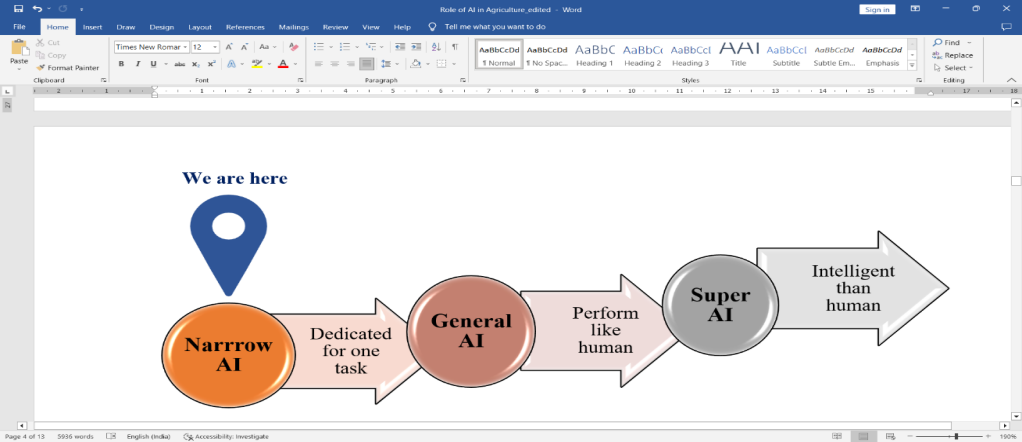 Weak AI or Narrow AI:Narrow AI is a type of AI which is able to perform a dedicated task with intelligence. The most common and currently available AI is Narrow AI in the world of Artificial Intelligence.Narrow AI cannot perform beyond its field or limitations, as it is only trained for one specific task. Hence it is also termed as weak AI. Narrow AI can fail in unpredictable ways if it goes beyond its limits.These systems excel in specific domains like image recognition, speech recognition, or data analysis. Apple Siriis a good example of Narrow AI, but it operates within a confined set of predetermined functions.IBM's Watson supercomputer also comes under Narrow AI, utilizing an Expert system approach alongside Machine Learning and natural language processing.General AI:General AI, also known as Strong AI or Artificial General Intelligence (AGI), represents the concept of machines possessing human-level intelligence across a wide range of tasks and domains. While General AI remains a goal for future development, current AI applications primarily revolve around Narrow AI.Currently, there is no such system exist which could come under general AI and can perform any task as perfect as a human. As the research on general AI systems is still ongoing, the development of such systems requires significant efforts and time.Super AI:Super AI represents a stage of intelligence in systems where machines can exceed human intelligence and outperform humans in any task, displaying cognitive capabilities. It is an achievement resulting from general AI.Notable attributes of strong AI encompass the capacity to think, reason, solve puzzles, make judgments, plan, learn, and communicate autonomously.Super AI is still a hypothetical concept of Artificial Intelligence. Bringing such systems into existence would entail a transformative endeavor with the potential to reshape the world [11,12].4. Applications of Artificial Intelligence in the Agriculture sector: 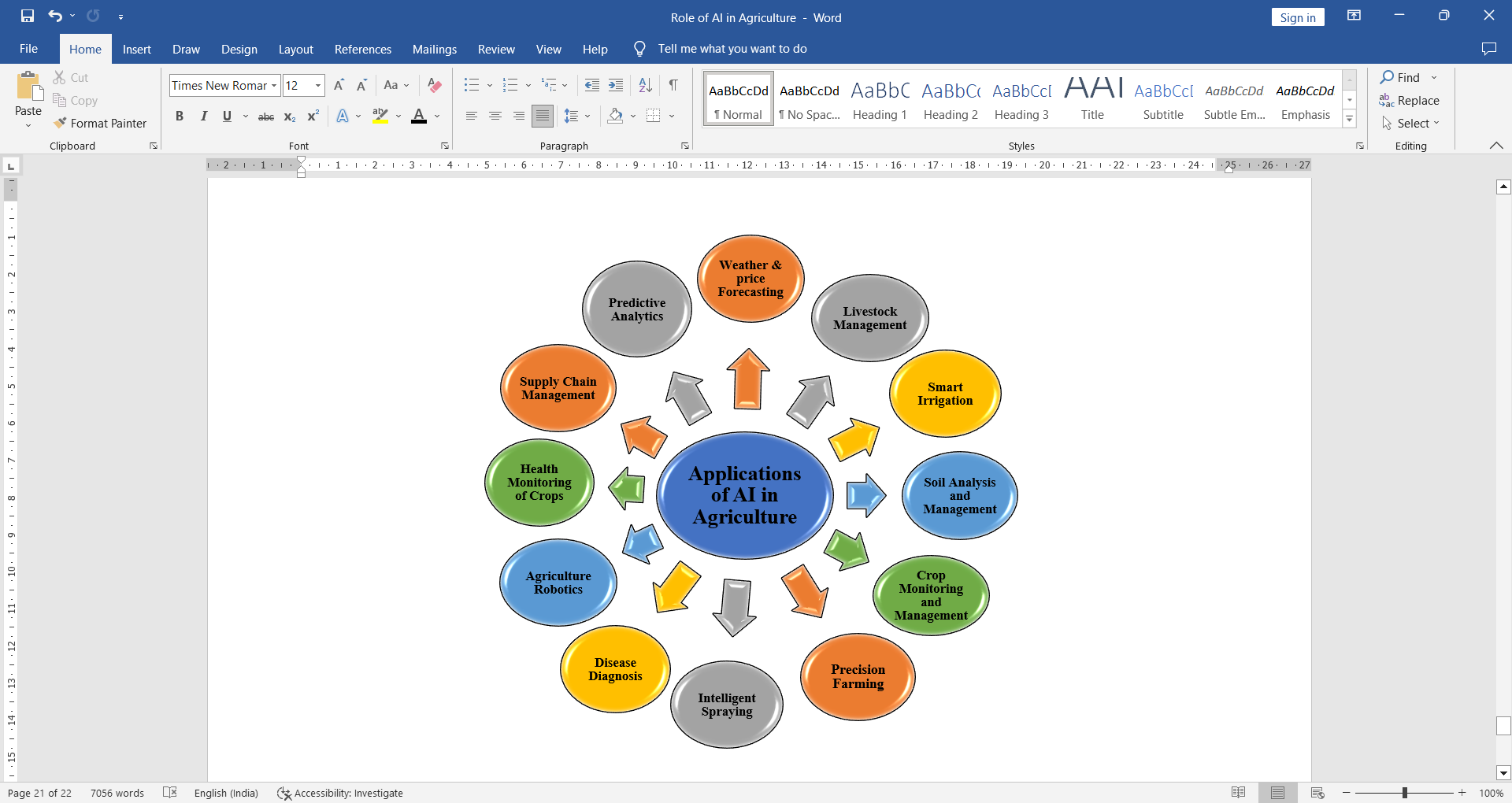 Figure2: Applications of AI in agriculturePrecision Farming: Precision farming revolves around the principles of "Right place, Right Time, and Right products." It involves employing highly accurate and controlled techniques to replace labor-intensive aspects of farming and carry out repetitive tasks. An instance of precision farming is the identification of stress levels in plants. This is achieved through the utilization of high-resolution images and diverse sensor data gathered from the plants[13]. The data captured by the sensors is then utilized as input for a machine learning model to recognize signs of stress. Precision agriculture encompasses various types and technologies that enable precise and targeted farming practices. Here are some of the key types of precision agriculture:Variable Rate Technology (VRT): VRT involves adjusting inputs such as fertilizers, pesticides, and irrigation based on the specific needs of different areas within a field. By analyzing soil characteristics, crop health, and other factors, AI algorithms can create prescription maps that guide VRT equipment to apply inputs at varying rates across the field. This ensures that resources are used optimally, reducing waste and increasing efficiencyGPS and Guidance Systems: Global Positioning System (GPS) technology, combined with guidance systems, allows farmers to accurately navigate their fields and perform precise operations. GPS-enabled equipment can precisely position machinery, ensuring accurate planting, spraying, and harvesting. This helps reduce overlap, optimize field coverage, and avoid missed areas, resulting in more efficient operations and improved yield[14,15].Remote Sensing and Imaging: Remote sensing technologies, such as satellite imagery, aerial photography, and drones, provide valuable data for precision agriculture. These tools capture high-resolution images and collect data on crop health, nutrient deficiencies, pest and disease outbreaks, and other variables. AI algorithms analyze the collected data to generate insights and inform decision-making. Remote sensing enables real-time monitoring, early detection of issues, and targeted interventions, leading to improved crop management.Internet of Things (IoT) and Sensor Technology: IoT devices and sensors are used extensively in precision agriculture to collect real-time data on environmental conditions, soil moisture levels, temperature, humidity, and other parameters. AI algorithms process the sensor data, allowing for precise control and optimization of farming practices [15].Aerial Imaging and Mapping: Drones equipped with cameras and sensors can capture high-resolution aerial images of fields, providing detailed and up-to-date information about crop health, growth patterns, and field conditions. These images can be stitched together to create accurate orthomosaic maps and 3D models of the fields. This data helps farmers identify variations in crop health, detect areas of stress or disease, and make informed decisions about resource allocation and interventions. Below are some of the areas where drone technologies are used in agriculture[16].Monitoring field conditions: Drones have the ability to accurately map fields, including elevation data, enabling farmers to identify any irregularities. This information is valuable in assessing drainage patterns and identifying areas with varying moisture levels.Product spraying and fertilization: Drones offer precise spraying capabilities, surpassing the accuracy achieved by conventional tractors. The Yamaha RMAX, for example, is a drone weighing over 55 kilograms that can carry tanks for fertilizer and pesticide application. This reduces costs and minimizes pesticide exposure for workers who would otherwise have to manually spray the plants.Security: Drone technology is utilized for farm management and security purposes. Drone cameras provide a comprehensive view of farm operations throughout the day, ensuring smooth operation and monitoring potential issues [16,17]. Crop Monitoring and Management: AI-powered image recognition and computer vision technologies can monitor crop growth and health. By analyzing satellite imagery, drone footage, or field photos, AI algorithms can identify signs of stress, nutrient deficiencies, and diseases. This information helps farmers take targeted actions such as adjusting fertilization, applying pesticides only where needed, or initiating early interventions to protect crop yields[17].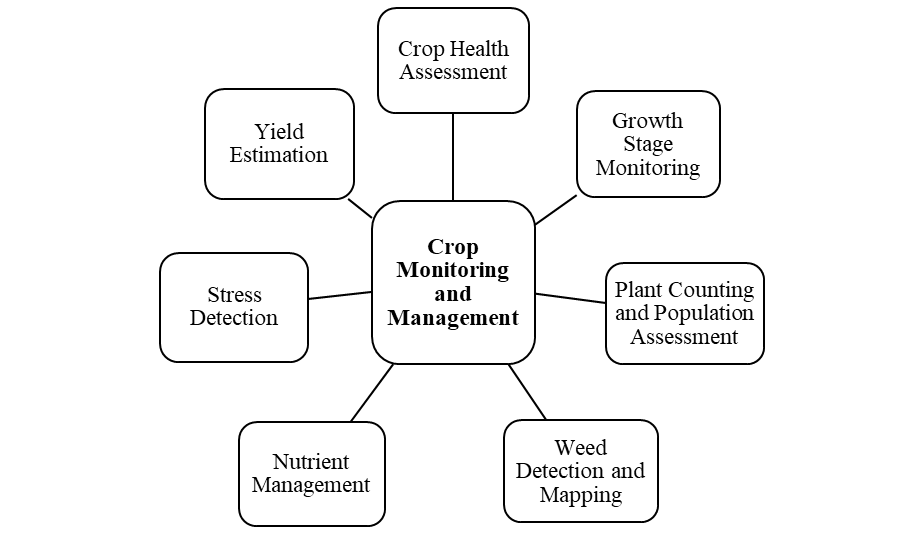 Figure3: Role of AI in crop monitoring and managementFor example, multi-layered feed-forward artificial neural network (MLFANN) has been used to model and predict the yield of maize crops. This is done by considering four predictor variables: total human labor, farm power, fertilizer consumption, and pesticide consumption[28].Soil Analysis and Management: By leveraging advanced algorithms and data-driven techniques, AI can provide valuable insights into soil conditions, nutrient levels, and soil management strategies. Here's how AI is applied in soil analysis and management:Soil Composition Analysis: AI algorithms can analyze soil data collected from various sources, including soil samples, sensors, and historical records, to assess the composition of the soil. By considering factors such as pH levels, organic matter content, nutrient concentrations, and texture, AI models can provide a comprehensive understanding of the soil's properties. This information helps farmers determine optimal crop choices, tailor fertilization strategies, and make informed decisions about soil management practices.Nutrient Management: By integrating soil composition data, crop nutrient requirements, and environmental factors, AI algorithms can provide customized recommendations for nutrient application. This helps farmers apply fertilizers efficiently, reduce nutrient waste, and minimize the risk of nutrient runoff, promoting sustainable and environmentally friendly farming practices.Soil Moisture Monitoring: AI algorithms, combined with soil moisture sensors or satellite data, can monitor soil moisture levels in real-time. By analyzing this data, AI models can provide insights into soil water-holding capacity, evapotranspiration rates, and irrigation requirements. This information helps farmers optimize irrigation scheduling, conserve water resources, and prevent over or under-watering, leading to improved water efficiency and healthier crop growth.Soil Erosion Prediction: AI can predict soil erosion risks by analyzing various factors such as topography, weather conditions, and soil properties. By integrating data from sensors, satellites, and historical erosion records, AI algorithms can identify areas at high risk of erosion. This allows farmers to apply erosion control techniques such as contour plowing, terracing, or cover cropping to mitigate soil erosion and preserve soil quality.Predictive Analytics: AI algorithms can analyze historical soil data along with environmental factors to develop predictive models for soil health and crop performance. By considering factors such as weather patterns, crop rotations, and management practices, AI models can forecast future soil conditions and crop outcomes. This information assists farmers in planning and making proactive decisions to mitigate potential soil-related challenges and optimize yields[3,4,5,17].By optimizing nutrient application, conserving water, preventing erosion, and leveraging predictive analytics, AI contributes to sustainable and efficient agriculture while improving soil health and productivity.Smart Irrigation: AI helps optimize irrigation practices by analyzing data on soil moisture, weather conditions, and plant water requirements. By considering these factors, AI algorithms can determine precise irrigation schedules, reducing water waste and conserving resources. This is especially important in water-scarce regions. In this system, soil moisture and temperature sensors interact directly with embedded components on the field and take care of required water distribution among crops without farmer’s interaction. Several types of such systems are:Closed Loop System: This system follows a predetermined irrigation scheme the control system takes over and makes detailed decisions on when and how much water to apply.Open Loop System: This system operates based on the desired amount of water and the timing of irrigation.Time based System: This system utilizes time clock controllers to regulate irrigation activities according to specific time intervals [18].Livestock Management: Livestock management is a crucial aspect of agriculture, and AI technologies offer several applications to enhance livestock health, welfare, and productivity. Here are three key applications of AI in livestock management:Health Monitoring and Disease Detection: By utilizing sensors, cameras, and wearable devices, AI algorithms can continuously monitor vital signs, behavior patterns, and feed intake of individual animals or groups. AI-based health monitoring systems enable timely interventions, reduce the risk of disease outbreaks, and improve overall animal welfare.Automated Feeding Systems: AI can be applied to automated feeding systems to optimize feed management and enhance livestock nutrition. By integrating data on animal weight, body condition, growth rates, and nutritional requirements, AI algorithms can calculate and adjust the appropriate feed rations for individual animals. Automated feeding systems equipped with AI can dispense precise amounts of feed based on real-time monitoring, ensuring that animals receive the correct nutrition and minimizing feed waste. This improves feed efficiency, reduces costs, and promotes healthy growth in livestock.Animal Behavior Analysis: AI can analyze animal behavior patterns and provide insights into livestock welfare, stress levels, and reproductive cycles. By utilizing video surveillance, sensors, or wearable devices, AI algorithms can track and interpret animal movements, social interactions, and activity levels. This information helps farmers detect behavioral changes that may indicate stress, heat detection for reproduction management, or abnormal behavior associated with health issues. AI-based animal behavior analysis enhances livestock welfare, enables timely interventions, and improves breeding and reproductive efficiency[5,6,17].Weather & price Forecasting: As we have discussed in challenges that it is difficult for the farmers to take the right decision for harvesting, sowing seeds, and soli preparing due to climate change. But with the help of AI weather forecasting, farmers can have information on weather analysis, and accordingly, they can plan for the type of crop to grow, seeds to sow, and harvesting the crop. With price forecasting, farmers can get a better idea about the price of crops for the next few weeks, which can help them to get maximum profit[18].Predictive Analytics: AI algorithms can analyze historical and real-time data to make predictions about future outcomes in agriculture. By considering factors such as weather patterns, soil conditions, crop cycles, and market trends, AI can forecast yields, predict disease outbreaks, and estimate optimal harvest times. These predictions enable farmers to optimize production plans, reduce risks, and plan for market demand [19].Supply Chain Management: AI can improve supply chain efficiency by tracking and analyzing data at every stage, from production to distribution. It can optimize inventory management, predict demand, and streamline logistics operations. AI-powered systems can also ensure quality control by monitoring storage conditions, detecting spoilage, and identifying contaminants.Health Monitoring of Crops: The crop's quality is heavily reliant on the soil type and its nutrient composition. However, due to the escalating deforestation rate, soil quality is deteriorating, making it challenging to assess. To address this concern, AI has introduced a novel application known as Plantix, developed by PEAT. This application assists in identifying soil deficiencies, as well as detecting plant pests and diseases. With the aid of Plantix, farmers can gain insights into using appropriate fertilizers to enhance the quality of their harvest. The application utilizes AI's image recognition technology, allowing farmers to capture plant images and obtain information about their quality[17,19,20].Agriculture Robotics: Robotics has gained significant traction across various industries, particularly manufacturing, for executing intricate tasks. Presently, several AI companies are dedicatedly working on developing robots specifically designed for the agriculture sector. These AI-powered robots are engineered to perform diverse functions within farming operations. They possess the capability to assess crop quality, identify and manage weed growth, and conduct crop harvesting at a faster pace compared to human labor. The integration of AI empowers agricultural robots to automate labor-intensive tasks. Equipped with computer vision and machine learning capabilities, these robots can undertake activities such as planting, weeding, harvesting, and crop sorting. This reduces the dependence on manual labor, enhances operational efficiency, and diminishes costs.How a robot removes weeds:Robot drives through crop fieldsCameras underneath show crops and weedsAI software identifies weeds and gives a command to remove themHigh-energy lasers eradicate weeds using thermal energy, without disrupting the soil[21,22]Intelligent Spraying: By employing AI sensors, the identification of weeds becomes effortless, enabling the detection of areas impacted by weed infestations. Once such areas are identified, targeted herbicide spraying can be conducted, leading to reduced herbicide usage, time savings, and preservation of crops. Several AI companies are currently developing robots equipped with AI and computer vision technologies that can accurately administer herbicides specifically on weeds. The utilization of AI sprayers holds significant potential in minimizing the quantity of chemicals required for field treatments, thereby enhancing crop quality and saving costs[23].Disease Diagnosis: With the aid of AI predictions, farmers can easily gain insights into plant diseases, enabling them to diagnose diseases promptly and implement appropriate strategies. This not only safeguards the plants' health but also saves valuable time for the farmers. The process begins by pre-processing plant images using computer vision technology, ensuring accurate segmentation of diseased and non-diseased parts. Once the detection is complete, the identified diseased portion is cropped and sent to laboratories for further diagnosis. This technique also facilitates the detection of pests, nutrient deficiencies, and various other issues[24]. Example:Banana Leaf Disease Classification: For instance, in the case of banana plants, disease classification is crucial. Crop diseases pose significant threats to food security, with global estimates suggesting up to 16% crop yield losses due to plant pathogensPlant disease detection can be done by observing the spot on the leaves of the affected plants.  Banana is mainly threatened by two types of diseases. In the context of bananas, two common diseases are of concern. Banana Sigatoka, caused by the fungus Mycosphaerella fijiensis, starts with tiny chlorotic spots and progresses into thin brown streaks along leaf veinsBanana Speckle, a fungal disease, manifests as small light brown spots that gradually enlarge and darken.Method Used: A Computer Vision tool automates the process of classifying disease in banana leaves[24,25]. Figure4: Flow chart showing general steps in plant disease detectionField Crop: The utilization of an Artificial Neural Network (ANN) model enables the provision of actionable solutions for managing pests or diseases in crops. By employing this model, users have the ability to analyze an infected leaf, identify the specific leaf species, and determine the presence of pests or diseases. They can then access remedies to address the issue. The system consists of several modules: Leaf Processing, Network Training, Leaf Recognition, and Expert Advice. In the initial module, the system identifies the leaf's edge and extracts token values. The second module focuses on training the neural network using the leaf data and generating an error graph. The third and fourth modules are responsible for recognizing the leaf species and detecting any pest or disease occurrence. Lastly, the system employs the final module to match the identified pest or disease sample with the database, which contains image samples of pests and diseases, along with corresponding remedial measures for their management [28].AI start-ups in AgricultureTable1: List of popular start-ups in Agriculture: real-world examples of AI applications in the field of agriculture[26,27]Recent developments pertaining to AI in India:Initiatives by AI Industry: In a recent collaboration, the AI industry and the government have come together to create a crop yield prediction model driven by artificial intelligence. This model aims to offer real-time advisory services to farmers. By utilizing remote sensing data from the Indian Space Research Organisation (ISRO), soil health card information, weather predictions from the India Meteorological Department (IMD), and analysis of soil moisture and temperature, this system provides precise and reliable information to farmers. Currently, the project is being implemented in ten aspirational districts across Assam, Bihar, Jharkhand, Madhya Pradesh, Maharashtra, Rajasthan, and Uttar Pradesh.AI-sowing app by Microsoft: Microsoft, in collaboration with the International Crops Research Institute for the Semi-Arid Tropics (ICRISAT), a local non-profit agricultural research organization, has jointly developed an AI-powered sowing application. This application leverages the capabilities of Microsoft Cortana Intelligence Suite and Power Business Intelligence. The Cortana Intelligence Suite incorporates technologies that transform data into actionable insights, enhancing its value. With the help of these technologies, the app utilizes weather models, local crop yield data, and rainfall information to provide more accurate predictions and recommendations to farmers regarding optimal planting times. In June 2016, a pilot test for the AI-sowing app was initiated in Andhra Pradesh, involving 175 farmers. Notably, the farmers participating in the pilot program were not required to make any upfront investments such as installing field sensors or purchasing smartphones. They only needed a basic mobile device capable of receiving text messages. The app delivered sowing-related text messages, offering crucial guidance on planting schedules, weed management, fertilizer application, and harvesting.Price forecasting model: Smallholder farmers face challenges due to a lack of information on market conditions, which puts them at a disadvantage when selling their products. Middlemen often exploit this information gap for their own benefit. Moreover, India lacks sufficient agricultural marketing organizations that can provide farmers with insights on global demand and supply projections. Recognizing the pricing issues in agriculture, the Karnataka government and Microsoft entered into a memorandum of understanding (MoU) in October 2017. The MoU aimed to develop technology-driven smart farming solutions for Indian farmers, specifically focusing on creating an AI-based price forecasting model. Collaboratively, the Karnataka Agricultural Price Commission (KAPC) and Microsoft worked on developing a sophisticated commodity price forecasting model. This model integrated artificial intelligence, cloud-based machine learning, satellite imaging, and other advanced technologies to provide multi-dimensional insights into price trends[28,29,30].Benefits and Impact of AI in agricultureAI enables better decision-making: Predictive analytics is really a boon for the agriculture industry. It helps the farmers solving the key challenges of farming, such as analysing the market demands, price forecasting, and finding optimal times for sowing and harvesting the crop. Moreover, AI-powered machines can also determine soil and crop health, provides fertilizer recommendations, monitor the weather, and can also determine the quality of crop. All such benefits of AI in agriculture enable the farmers to make better decisions and do efficient farming.AI brings cost savings: AI in agriculture can lead to cost savings by optimizing resource usage, reducing labor requirements, and improving crop yields. Farmers can benefit from reduced operational costs and increased profitability. Precision farming using AI-enabled equipment helps the farmers to grow more crops with lesser resources and cost.AI reduces labour shortage: The agriculture industry has long grappled with the problem of labor shortages, but this challenge can be addressed through the implementation of AI-powered automation in farming practices. With the assistance of AI and automation, farmers can accomplish tasks without the need for additional human resources. Examples of such technological advancements include driverless tractors, intelligent irrigation and fertilization systems, automated spraying mechanisms, software for vertical farming, and robots equipped with AI for harvesting. These AI-driven machines and equipment outperform human farmworkers in terms of speed and precision.Increased Efficiency and Productivity: AI technologies automate and streamline various agricultural processes, reducing manual labor and increasing operational efficiency. Tasks such as planting, irrigation, harvesting, and sorting can be performed with greater precision and speed, leading to higher productivity and reduced costs.Resource Optimization and Sustainability: AI-powered systems can analyze data from sensors, satellites, and weather forecasts to optimize the use of resources such as water, fertilizers, and pesticides. By precisely applying these inputs based on crop needs and environmental conditions, farmers can minimize waste, conserve resources, and promote sustainable farming practices.Improved Crop and Livestock Health: AI algorithms can analyze data from sensors, drones, and imaging systems to monitor crop and livestock health. Early detection of diseases, nutrient deficiencies, or pest infestations allows for timely interventions, preventing the spread of diseases and minimizing crop losses. This leads to improved overall health and quality of crops and livestock.Market Competitiveness and Food Security: AI in agriculture can enhance market competitiveness by enabling farmers to produce high-quality crops efficiently. By improving yields, reducing losses, and optimizing supply chain processes, AI technologies contribute to stable food production, reduced food waste, and increased food security. This is particularly crucial in ensuring adequate food supply for a growing global population[17,31,32].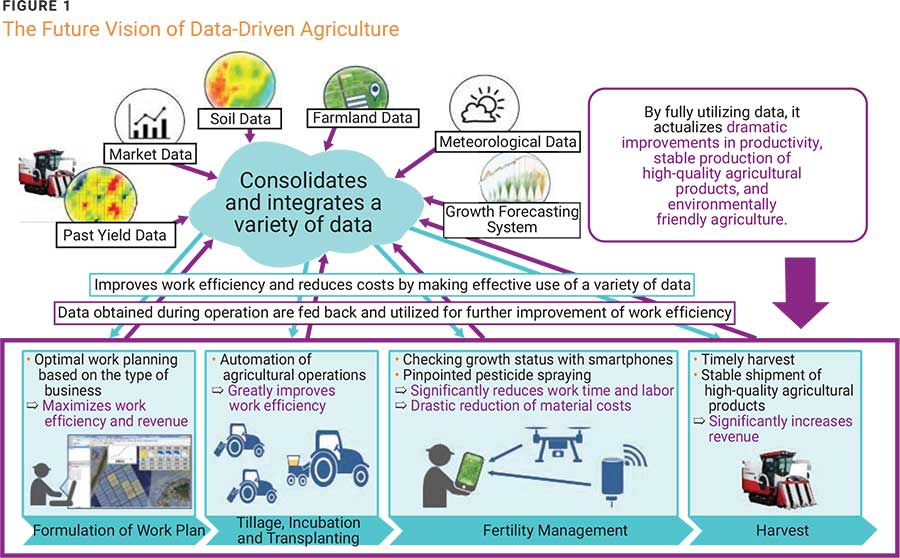 Figure5: Role of AI in agricultureOverall, AI in agriculture brings numerous benefits, including increased efficiency and productivity, resource optimization, cost reduction, improved crop and livestock health, enhanced decision-making, market competitiveness, and food security. By harnessing the power of AI, the agricultural sector can become more sustainable, resilient, and capable of meeting the challenges of feeding a growing world population.Challenges and limitations associated with AI in agriculture:While recognizing the benefits of AI in promoting sustainable farming practices, it may appear to be a natural progression for every farmer to adopt this technology. Nevertheless, there are several significant challenges that are widely acknowledged, including the following:Data Collection and Standardization: Collecting comprehensive and high-quality data is crucial for training AI models. However, in agriculture, data collection can be challenging due to factors such as data fragmentation, inconsistent formats, and lack of standardized protocols. Ensuring data quality, reliability, and interoperability across different systems and platforms is essential for effective AI implementation.Data Privacy and Security: The use of AI in agriculture involves handling sensitive data, including farmer information, crop data, and environmental data. Ensuring data privacy and protecting against unauthorized access or breaches is crucial. Adequate security measures and protocols need to be in place to safeguard data integrity and protect the privacy of individuals involved.Ethical Considerations and Bias: AI algorithms are trained on historical data, which can introduce biases and perpetuate existing inequalities. In agriculture, this can lead to biased recommendations or decisions that disadvantage certain farmers or communities. Addressing ethical considerations and ensuring fairness, transparency, and accountability in AI systems is important to avoid exacerbating social and economic disparities.Adoption and Accessibility: Wide-scale adoption of AI technologies in agriculture can be hindered by factors such as cost, technical expertise, and accessibility. Small-scale farmers and those in resource-constrained regions may face challenges in accessing and affording AI tools and infrastructure. Bridging the adoption gap and ensuring inclusivity are important for maximizing the benefits of AI across all farming communities.Technical Limitations and Reliability: AI technologies are still evolving, and there are certain technical limitations and uncertainties associated with their implementation in agriculture. Challenges include the need for robust connectivity in remote areas, reliability of AI predictions in complex agricultural environments, and potential system failures or errors. Ensuring the reliability, accuracy, and robustness of AI systems is critical for building trust and confidence among farmers and stakeholders.By addressing data-related issues, ensuring ethical considerations, promoting accessibility, and advancing AI technology, the agricultural sector can overcome these challenges and fully harness the potential of AI for sustainable and efficient farming practices[31,32,33].Future directions and opportunities for AI in agriculture:Advancements in AI Technology: Continued advancements in AI technology, such as deep learning, reinforcement learning, and natural language processing, will enable more sophisticated and intelligent agricultural systems. AI algorithms will become more accurate, robust, and capable of handling complex agricultural data, leading to improved decision-making and efficiency in farming practices.Integration with Emerging Technologies: The integration of AI with other emerging technologies holds significant potential for agriculture. For example, combining AI with Internet of Things (IoT) devices, blockchain, and robotics can create interconnected systems for real-time data collection, smart farming, and supply chain management. The convergence of these technologies can lead to more efficient and sustainable agricultural systems.Collaboration and Knowledge Sharing: Collaboration among farmers, researchers, technology providers, and policymakers is crucial for the successful adoption and development of AI in agriculture. Sharing knowledge, best practices, and data can accelerate innovation and ensure that AI solutions are tailored to the specific needs and contexts of different agricultural regions.Policy and Regulatory Frameworks: The development of clear and supportive policy and regulatory frameworks is essential to foster the responsible and ethical use of AI in agriculture. Policies can address data privacy, intellectual property rights, transparency, and accountability. Governments and organizations should work together to establish guidelines that encourage AI adoption while ensuring fairness, safety, and sustainability.Education and Training: Investments in education and training programs are necessary to equip farmers and agricultural professionals with the skills needed to effectively use AI technologies. Training programs should cover AI basics, data management, and interpretation of AI-driven insights. Building digital literacy and ensuring accessibility to AI tools and resources will empower farmers to leverage AI's potential [33].By focusing on these future directions and opportunities, the agricultural sector can maximize the benefits of AI.V. Dharmaraj, C. Vijayanand. Artificial intelligence (AI) in agriculture. Int. J. Curr. Microbiol. Appl. Sci., 7 (12) (2018), pp. 2122-2128P. Zhang, Z. Guo, S. Ullah, G. Melagraki, A. Afantitis, I. Lynch. Nanotechnology and artificial intelligence to enable sustainable and precision agriculture. Nat. Plants., 7 (7) (2021), pp. 864-876K. Jha, A. Doshi, P. Patel, M. Shah. A ​comprehensive review on automation in agriculture using artificial intelligence. Artif. Intell. Agric., 2 (2019), pp. 1-12N.C. Eli-Chukwu. Applications of artificial intelligence in agriculture: a review. Eng Technol Appl Sci Res, 9 (4) (2019), pp. 4377-4383Wakchaure, M., Patle, B. K., & Mahindrakar, A. K. (2023). Application of AI techniques and robotics in agriculture: A review. Artificial Intelligence in the Life Sciences, 3, 100057. https://doi.org/10.1016/J.AILSCI.2023.100057J. Zha. Artificial intelligence in agriculture. Journal of Physics: Conference Series, vol. 1693, IOP Publishing (2020, December) No. 1, p. 012058Kayid, Amr. (2020). The role of Artificial Intelligence in future technology. 10.13140/RG.2.2.12799.23201.Russell, Stuart J.; Norvig, Peter. (2021). Artificial Intelligence: A Modern Approach (4th ed.). Hoboken: Pearson. ISBN 9780134610993. LCCN 20190474.Luger, George; Stubblefield, William (2004). Artificial Intelligence: Structures and Strategies for Complex Problem Solving (5th ed.). Benjamin/Cummings. ISBN 978-0-8053-4780-7.R. Kumar, S. Yadav, M. Kumar, J. Kumar, M. Kumar. Artificial intelligence: new technology to improve Indian agriculture. Int. J. Chem. Stud., 8 (2) (2020), pp. 2999-3005Pennachin, C.; Goertzel, B. (2007). "Contemporary Approaches to Artificial General Intelligence". Artificial General Intelligence. Cognitive Technologies. Berlin, Heidelberg: Springer. doi:10.1007/978-3-540-68677-4_1. ISBN 978-3-540-23733-4.Roberts, Jacob (2016). "Thinking Machines: The Search for Artificial Intelligence". Distillations. Vol. 2, no. 2. pp. 14–23. Archived from the original on 19 August 2018. Retrieved 20 March 2018.I. Beloev, D. Kinaneva, G. Georgiev, G. Hristov, P. Zahariev. Artificial intelligence-driven autonomous robot for precision agriculture. Acta Technol Agric, 24 (1) (2021), pp. 48-54P. Shankar, N. Werner, S. Selinger, O. Janssen. Artificial intelligence-driven crop protection optimization for sustainable agriculture. 2020 IEEE/ITU International Conference on Artificial Intelligence for Good (AI4G), IEEE (2020, September), pp. 1-6M. Waleed, T.W. Um, T. Kamal, A. Khan, A. Iqbal. Determining the precise work area of agriculture machinery using internet of things and artificial intelligence. Appl Sci, 10 (10) (2020), p. 3365S.F. Chen, Y.F. Kuo. Artificial intelligence for image processing in agriculture. Sensing, Data Managing, and Control Technologies for Agricultural Systems, Springer, Cham (2022), pp. 159-183R. Ben Ayed, M. Hanana. Artificial intelligence to improve the food and agriculture sector. J ​Food Qual (2021), p. 2021S. Choudhary, V. Gaurav, A. Singh, S. Agarwal. Autonomous crop irrigation system using artificial intelligence. Int J Eng Adv Technol, 8 (5) (2019), pp. 46-51H. Bhardwaj, P. Tomar, A. Sakalle, U. Sharma. Artificial intelligence and its applications in agriculture with the future of smart agriculture techniques. Artificial Intelligence and IoT-Based Technologies for Sustainable Farming and Smart Agriculture, IGI Global (2021), pp. 25-39C. Popa. Adoption of artificial intelligence in agriculture. Bull Univ Agric Sci Vet Med Cluj-Napoca - Agric, 68 (1) (2011)N. Mumtaz, M. Nazar. Artificial intelligence robotics in agriculture: see & spray. J. ​Intelligent Pervasive. Soft Comput., 1 (2022), pp. 21-24T.C. Chen, S.Y. Yu. The review of food safety inspection system based on artificial intelligence, image processing, and robotics. Food Sci Technol (2021), p. 42R.P. Sishodia, R.L. Ray, S.K. Singh. Applications of remote sensing in precision agriculture: a review. Rem Sens, 12 (19) (2020), p. 3136N. Upadhyay, N. Gupta. A ​survey on diseases detection for agriculture crops using artificial intelligence. 2021 5th International Conference on Information Systems And Computer Networks (ISCON), IEEE (2021, October), pp. 1-8J.S.H. Al-bayati, B.B. Üstündağ. Artificial intelligence in smart agriculture: modified evolutionary optimization approach for plant disease identification. 2020 4th International Symposium on Multidisciplinary Studies and Innovative Technologies (ISMSIT), IEEE (2020, October), pp. 1-6Gurumurthy, Anita, and Deepti Bharthur. "Taking stock of AI in Indian agriculture." Artificial Intelligence in (2019): 322-340.Panpatte, Deepak G. "Artificial intelligence in agriculture: An emerging era of research." Anand Agricultural University (2018): 1-8.S. Dutta, S. Rakshit, D. Chatterjee. Use of artificial intelligence in Indian agricultureFood and Sci. Rep., 1 (2020), pp. 65-72C. Malhotra, R. Anand. Accelerating public service delivery in India: application of internet of things and artificial intelligence in agriculture. Proceedings of the 13th International Conference On Theory And Practice Of Electronic Governance (2020, September), pp. 62-69V. Mokaya. Future of precision agriculture in India using machine learning and artificial intelligence. Int J Comput Sci Eng, 7 (2) (2019), pp. 1020-1023A.N. Nawaz, H.A. Nadaf, A.M. Kareem, H. Nagaraja. Application of artificial intelligence in agriculture-pros and cons. Vigyan Varta, 1 (8) (2020), pp. 22-25M.H. Widianto, M.I. Ardimansyah, H.I. Pohan, D.R. Hermanus. A ​systematic review of current trends in artificial intelligence for smart farming to enhance crop yield. J. ​Rob. Cont., 3 (3) (2022), pp. 269-278Clara Eli-Chukwu, N. (2019). Applications of Artificial Intelligence in Agriculture: A Review. Technology & Applied Science Research, 9(4), 4377–4383. www.etasr.comAI start-ups in AgricultureDescriptionAgrixAgrix is a platform driven by AI that integrates satellite imagery, weather data, and machine learning algorithms. Its purpose is to equip farmers with practical and valuable information for precision agriculture. By analyzing field conditions and historical data, Agrix generates actionable insights and offers recommendations concerning optimal planting schedules, irrigation management, and fertilizer application. Blue River technologyBlue-River technology is a California-based start-up that has started in the year 2011. Blue River Technology, acquired by John Deere, has developed a robotic weed control system called "See & Spray." Equipped with computer vision and machine learning capabilities, the system can distinguish between crops and weeds in real-time and apply herbicides only to the targeted weeds. This precision spraying reduces chemical usage and promotes sustainable weed management practices.FarmBotFarmbot is a CNC precision farming machine and software package that operates on an open-source framework. It is designed to enable individuals to cultivate crops at their own location. The comprehensive Farmbot product, priced at $4000, empowers users to undertake the entire farming process, from planting seeds to detecting and removing weeds. Additionally, Farmbot offers a web application that can be easily downloaded on smartphones or computer systems, providing users with the convenience of managing their farming operations from any location and at any time.FasalFasal, an Indian start-up, operates in economically poor domain. By leveraging affordable sensors and artificial intelligence (AI), Fasal delivers real-time data and valuable insights to farmers. This enables farmers to access timely and actionable information that is relevant to their day-to-day farm operations, ultimately benefiting their overall agricultural practices.OneSoilOnesoil is a mobile application specifically created to assist farmers in making informed decisions. It allows farmers to remotely monitor their crops, detect any issues or challenges in the fields, access accurate weather forecasts, and calculate the optimal rates of nitrogen, phosphorus, and potassium fertilizers, among other functionalities.PlantixPlantix is a mobile app that uses AI and image recognition technology to diagnose crop diseases. Farmers can take a photo of a diseased plant using the app, and the AI algorithm analyzes the image to identify the specific disease or pest affecting the crop. It provides recommendations for treatment and prevention measures, helping farmers take immediate action to protect their crops.ProsperaEstablished in 2014, this Israeli startup specializes in developing intelligent solutions to enhance farming efficiency. The company focuses on creating cloud-based platforms that gather comprehensive data from agricultural fields, including information on soil and water conditions, as well as aerial images. Equipped with advanced sensors and technologies like computer vision, the Prospera device analyzes the collected data to generate valuable insights for farmers.